Presseinformation»Wiener Hochzeitsmord« von Michael RitterMeßkirch, August 2021Mord in der Kapelle
Michael Ritters neuer historischer Krimi angesiedelt im Wien des Jahres 1912Der Hochzeitstag soll der schönste Tag im Leben werden. Diese Konstante zieht sich durch Länder, Gesellschaften und Jahrhunderte. Michael Ritter lässt seinen neuen historischen Kriminalroman »Wiener Hochzeitsmord« an eben einem solchen Tag im Wien des Jahres 1912 spielen. Die Hochzeit von Kriminaloberinspektor Dr. Frieds Tochter Amalia in der Wiener Stanislaus-Kostka-Kapelle ist ein glücklicher Anlass für alle Beteiligten. Doch dann wird während des Hochzeitsessens der Priester tot in der Kapelle aufgefunden. Da eine Petrusstatue fehlt, vermutet Dr. Fried einen Raubmord. Recherchen im Leben des Priesters enthüllen seine Vergangenheit als Bankangestellter und schließen auf ein anderes Motiv. Die Hinweise führen zurück in die Hochzeitsgesellschaft und stellen Dr. Fried vor eine persönliche Herausforderung. Michael Ritter verbindet die spannende Kriminalhandlung mit faszinierenden Einblicken in die Lebenswelt sowie detaillierten Beschreibungen der Schauplätze im Wien zu Beginn des 20. Jahrhunderts. Gleichzeitig betrachtet er die Auswirkungen der Vergangenheit auf gegenwärtiges Handeln.Zum BuchWien 1912. Kurz nach einer Hochzeit in der Wiener Stanislaus-Kostka-Kapelle wird der Priester tot aufgefunden. Schnell stellt sich heraus: Er wurde ermordet. Da eine wertvolle Petrus-Statue verschwunden ist, drängt sich der Verdacht eines Raubmords auf. Kriminaloberinspektor Fried hat als Vater der Braut ein sehr persönliches Interesse daran, den Fall schnell aufzuklären. Seine Ermittlungen entwickeln sich zu einer Reise in die Vergangenheit des Priesters – in jene Zeit, als er noch kein Geistlicher war.Der AutorMichael Ritter wurde 1967 in Wien geboren und arbeitet als Verleger und Literaturwissenschaftler. Er kann auf zahlreiche literaturwissenschaftliche Veröffentlichungen zurückblicken, darunter eine Biografie, zwei Romane im Genre der Phantastik, historische Romane und (historische) Kriminalromane mit Wien- sowie Italienbezügen. Ritter lebt und arbeitet in Wien. Sein Krimi »Wiener Hochzeitsmord« rund um den Kriminaloberinspektor Dr. Otto W. Fried ist seine erste Veröffentlichung im Gmeiner-Verlag.Wiener HochzeitsmordMichael Ritter274 SeitenEUR 12,50 [D] / EUR 13,00 [A]ISBN 978-3-8392-0094-0Erscheinungstermin: 4. August 2021Kontaktadresse: Gmeiner-Verlag GmbH Petra AsprionIm Ehnried 588605 MeßkirchTelefon: 07575/2095-153Fax: 07575/2095-29petra.asprion@gmeiner-verlag.dewww.gmeiner-verlag.deCover und Porträtbild zum Download (Verlinkung hinterlegt)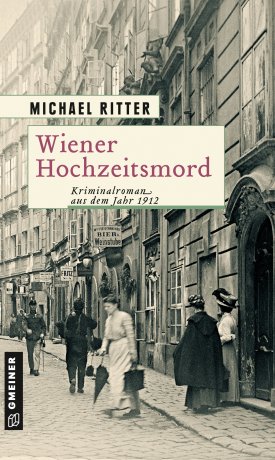 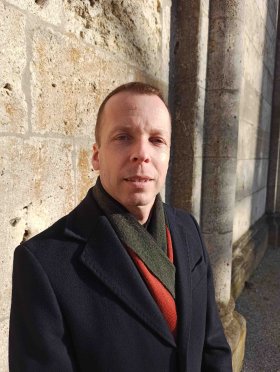                                                        © privatAnforderung von Rezensionsexemplaren:Michael Ritter »Wiener Hochzeitsmord«, ISBN 978-3-8392-0094-0Absender:RedaktionAnsprechpartnerStraßeLand-PLZ OrtTelefon / TelefaxE-Mail